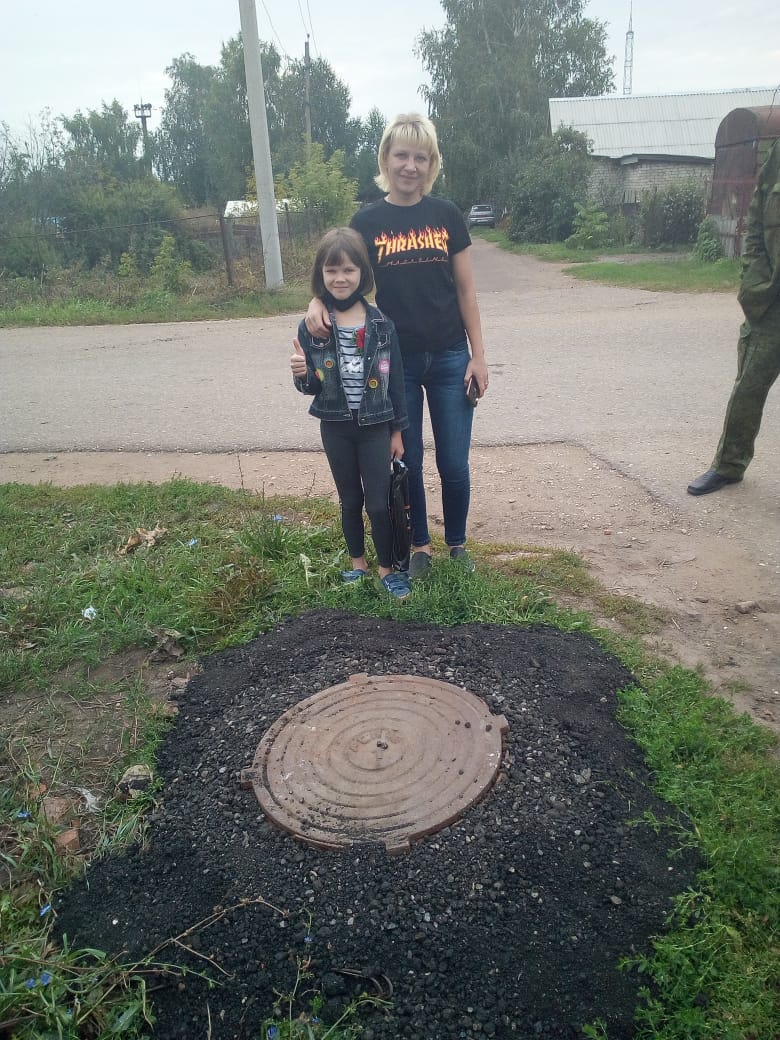 ПОСЛЕ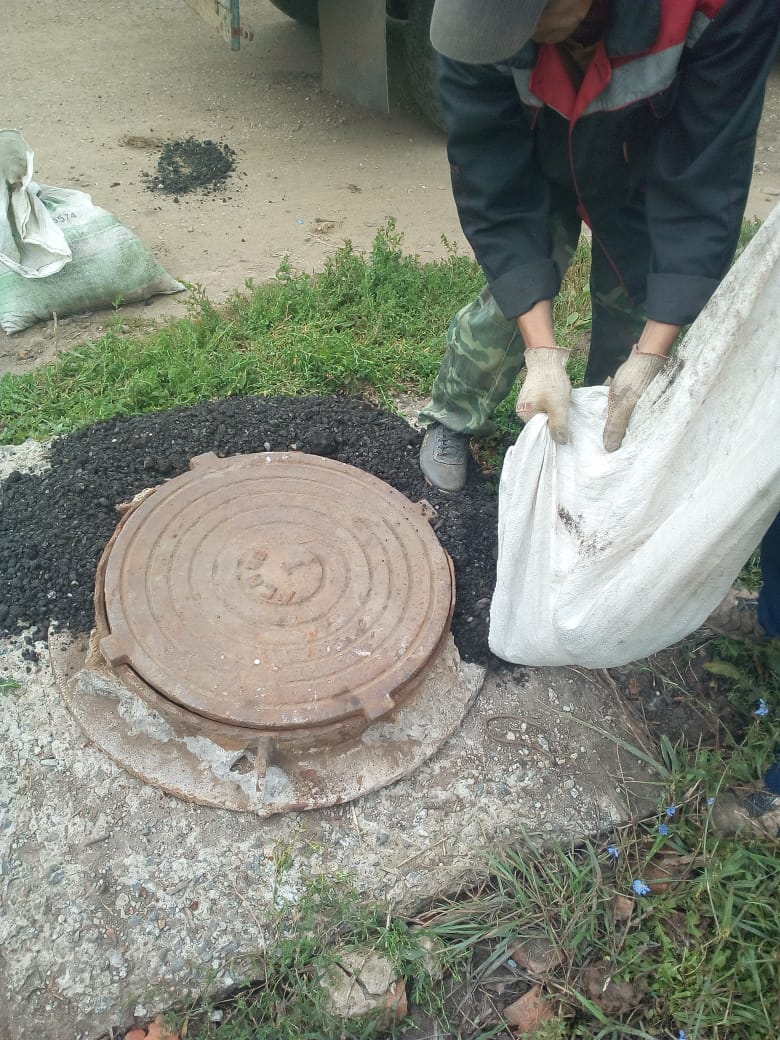 ПОСЛЕ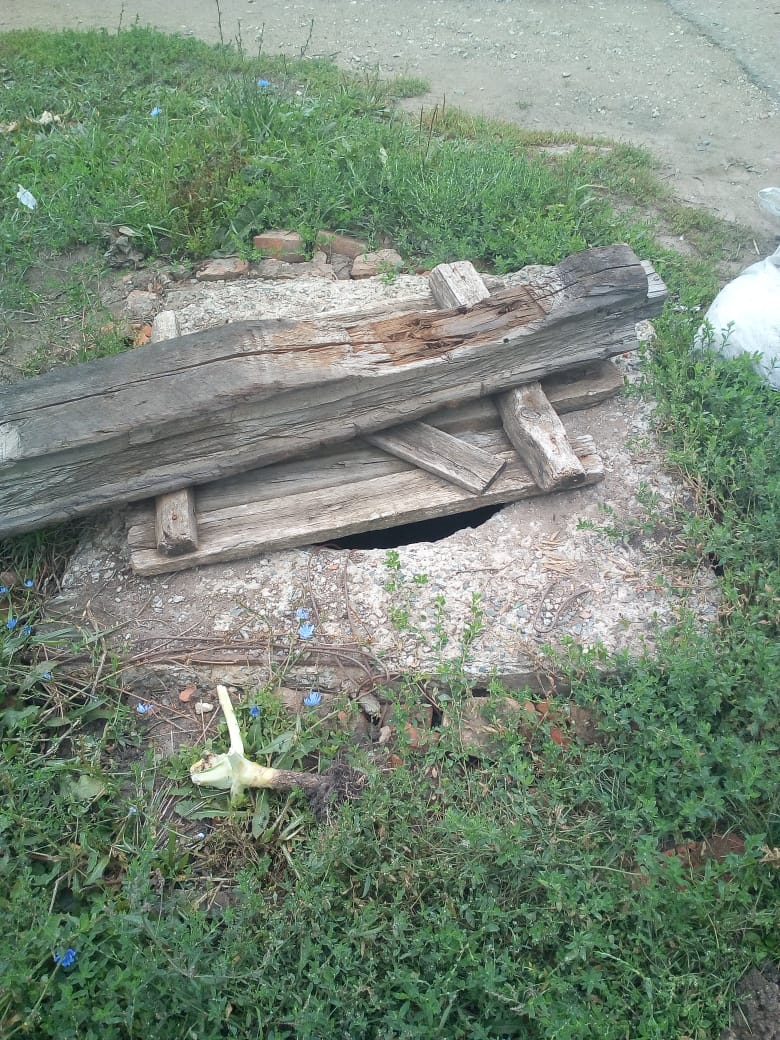 ДО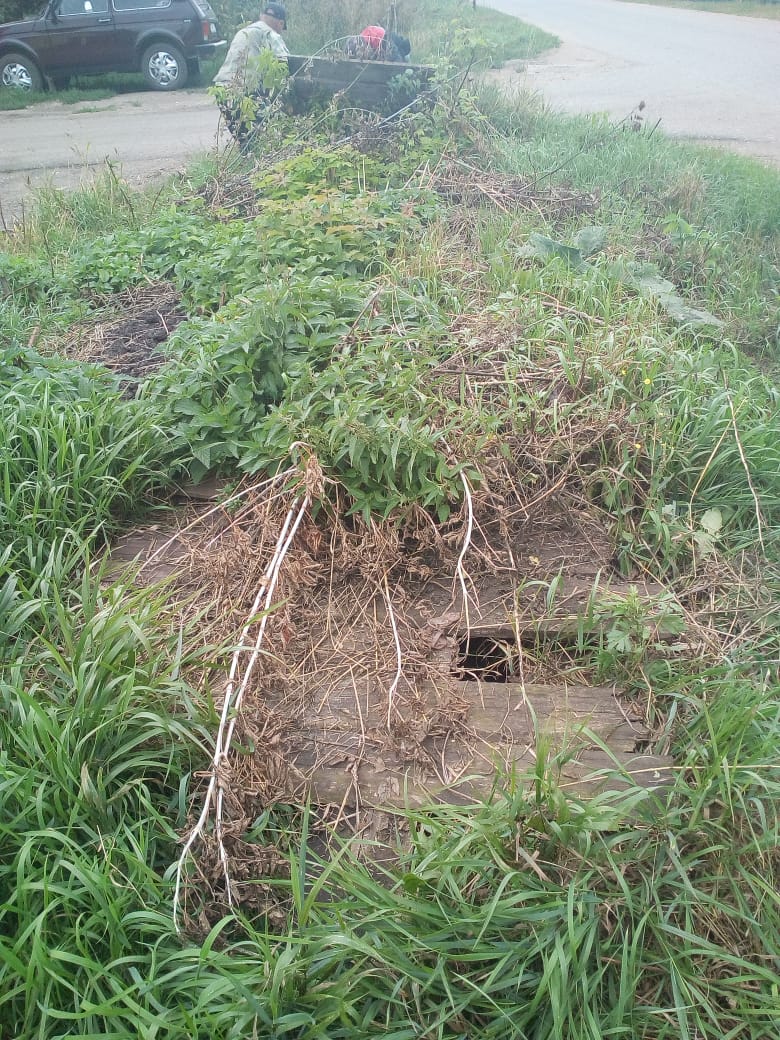 	ДО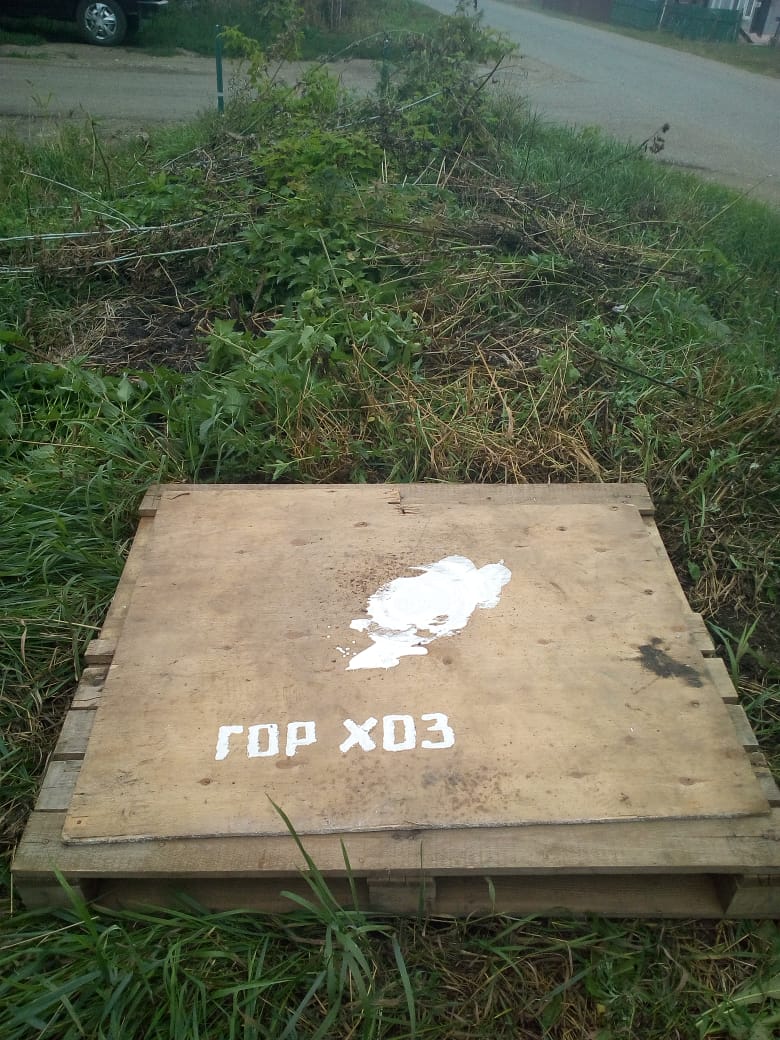 	ПОСЛЕ